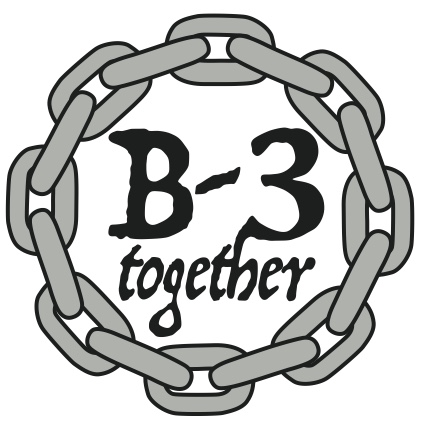 B3 Job Application FormB3 Job Application FormB3 Job Application FormB3 Job Application FormPost applied for:Post applied for:Post applied for:Post applied for:Closing Date:Closing Date:If you need to more space to complete your answers please continue on a separate page.  Read the guidance notes on the front page before you begin.If you need to more space to complete your answers please continue on a separate page.  Read the guidance notes on the front page before you begin.If you need to more space to complete your answers please continue on a separate page.  Read the guidance notes on the front page before you begin.If you need to more space to complete your answers please continue on a separate page.  Read the guidance notes on the front page before you begin.Personal DetailsPersonal DetailsPersonal DetailsPersonal DetailsSurnameFirst Name:Address:Postcode:Tel:Email:Languages:Languages:Languages:Languages:Please identify your fluency level in any language.Please identify your fluency level in any language.Please identify your fluency level in any language.Please identify your fluency level in any language.Education:Education:Education:Education:General/Secondary EducationGeneral/Secondary EducationGeneral/Secondary EducationGeneral/Secondary EducationSubjectLevelGradeYear ObtainedPlease continue on a separate page if necessaryPlease continue on a separate page if necessaryPlease continue on a separate page if necessaryPlease continue on a separate page if necessaryFurther/Higher EducationFurther/Higher EducationFurther/Higher EducationFurther/Higher EducationSubjectLevelGradeYear ObtainedMember Of Professional Bodies:Member Of Professional Bodies:Member Of Professional Bodies:Member Of Professional Bodies:Institution/SocietyInstitution/SocietyDate membership ObtainedGradePresent or most recent employment/voluntary work:Present or most recent employment/voluntary work:Present or most recent employment/voluntary work:Present or most recent employment/voluntary work:Job Title:Job Title:Job Title:Job Title:Name and address of employer:Name and address of employer:Name and address of employer:Name and address of employer:Telephone:Telephone:Email:Email:Notice period (if applicable):Notice period (if applicable):Notice period (if applicable):Notice period (if applicable):Reason For leavingReason For leavingReason For leavingReason For leavingBrief description of duties and responsibilities:Brief description of duties and responsibilities:Brief description of duties and responsibilities:Brief description of duties and responsibilities:Employment HistoryEmployment HistoryEmployment HistoryEmployment HistoryDates From/ToEmployerJob TitleReason For Leaving and Finishing SalaryPerson Specification:Person Specification:Person Specification:Person Specification:Please describe how you meet the essential/desired requirements of the person specification for this post.  In your notes below directly address your qualifications and previous experience, job competences and personal attributes. Provide specific examples where possible.Please describe how you meet the essential/desired requirements of the person specification for this post.  In your notes below directly address your qualifications and previous experience, job competences and personal attributes. Provide specific examples where possible.Please describe how you meet the essential/desired requirements of the person specification for this post.  In your notes below directly address your qualifications and previous experience, job competences and personal attributes. Provide specific examples where possible.Please describe how you meet the essential/desired requirements of the person specification for this post.  In your notes below directly address your qualifications and previous experience, job competences and personal attributes. Provide specific examples where possible.General Information:General Information:General Information:General Information:B3 values experience of applicants who have used our services or those similar to B3 services. Please specify if this applies to you.B3 values experience of applicants who have used our services or those similar to B3 services. Please specify if this applies to you.B3 values experience of applicants who have used our services or those similar to B3 services. Please specify if this applies to you.B3 values experience of applicants who have used our services or those similar to B3 services. Please specify if this applies to you.Please state any dates that you will not be available for interview:Please state any dates that you will not be available for interview:Please state any dates that you will not be available for interview:Please state any dates that you will not be available for interview:Are you related to, live with or have a relationship with any of our current employees, service users or Board members?Are you related to, live with or have a relationship with any of our current employees, service users or Board members?YesNoIf yes, please give details: If yes, please give details: If yes, please give details: If yes, please give details: Do you require a work permit?Do you require a work permit?YesNoDo you hold one of the following identifications?Do you hold one of the following identifications?Do you hold one of the following identifications?Do you hold one of the following identifications?Birth CertificatePassportWork PermitTravel DocumentationPlease note you will need to provide one or more of the relevant documents before commencing employment.Please note you will need to provide one or more of the relevant documents before commencing employment.Please note you will need to provide one or more of the relevant documents before commencing employment.Please note you will need to provide one or more of the relevant documents before commencing employment.Rehabilitation of Offenders Act:Rehabilitation of Offenders Act:Rehabilitation of Offenders Act:Rehabilitation of Offenders Act:Do you have any criminal convictions, cautions, reprimands or final warnings?Do you have any criminal convictions, cautions, reprimands or final warnings?YesNoIf you have answered yes, please enclose in a sealed envelope details of any criminal offences subject to the Rehabilitation of Offenders Act 1974.If you are successful in your application and we subsequently carry out an Enhanced Disclosure and Barring Service check, please be aware that we will apply for a check against the adults’ and children’s barred lists.  Look Ahead provide support services to both adults and children and we require our employees to work flexibly across services when required.If you have answered yes, please enclose in a sealed envelope details of any criminal offences subject to the Rehabilitation of Offenders Act 1974.If you are successful in your application and we subsequently carry out an Enhanced Disclosure and Barring Service check, please be aware that we will apply for a check against the adults’ and children’s barred lists.  Look Ahead provide support services to both adults and children and we require our employees to work flexibly across services when required.If you have answered yes, please enclose in a sealed envelope details of any criminal offences subject to the Rehabilitation of Offenders Act 1974.If you are successful in your application and we subsequently carry out an Enhanced Disclosure and Barring Service check, please be aware that we will apply for a check against the adults’ and children’s barred lists.  Look Ahead provide support services to both adults and children and we require our employees to work flexibly across services when required.If you have answered yes, please enclose in a sealed envelope details of any criminal offences subject to the Rehabilitation of Offenders Act 1974.If you are successful in your application and we subsequently carry out an Enhanced Disclosure and Barring Service check, please be aware that we will apply for a check against the adults’ and children’s barred lists.  Look Ahead provide support services to both adults and children and we require our employees to work flexibly across services when required.References:References:References:References:Please provide two references, one of which must be from your present or most recent employer.  Referees should not be friends, relatives or immediate colleagues.  If this is your first employment, one reference must be from your head teacher or lecturer.  All appointments are subject to the receipt of two satisfactory references. We reserve the right to take up references from any previous employer.Please provide two references, one of which must be from your present or most recent employer.  Referees should not be friends, relatives or immediate colleagues.  If this is your first employment, one reference must be from your head teacher or lecturer.  All appointments are subject to the receipt of two satisfactory references. We reserve the right to take up references from any previous employer.Please provide two references, one of which must be from your present or most recent employer.  Referees should not be friends, relatives or immediate colleagues.  If this is your first employment, one reference must be from your head teacher or lecturer.  All appointments are subject to the receipt of two satisfactory references. We reserve the right to take up references from any previous employer.Please provide two references, one of which must be from your present or most recent employer.  Referees should not be friends, relatives or immediate colleagues.  If this is your first employment, one reference must be from your head teacher or lecturer.  All appointments are subject to the receipt of two satisfactory references. We reserve the right to take up references from any previous employer.Current most recent Employer:Current most recent Employer:Second Reference:Second Reference:Job Title:Job Title:Job Title:Job Title:Business Address:Business Address:Business Address:Business Address:Tel:Tel:Tel:Tel:Email:Email:Email:Email:In what capacity do you know this person:In what capacity do you know this person:In what capacity do you know this person:In what capacity do you know this person:May we take references before interview?YesNoMay we take references before interview?YesNoDeclaration:Declaration:Declaration:Declaration:The information I have provided on this application form is, to the best of my knowledge, correct.  I understand that falsifying or withholding information may result in my dismissal if appointed.  I understand that the information given on this application form will be handled and processed in accordance with the Data Protection Act 1998.  If I am appointed, the information will form part of my personnel record.  I understand that it may be used for statistical analysis and to administer the Company’s operations.The information I have provided on this application form is, to the best of my knowledge, correct.  I understand that falsifying or withholding information may result in my dismissal if appointed.  I understand that the information given on this application form will be handled and processed in accordance with the Data Protection Act 1998.  If I am appointed, the information will form part of my personnel record.  I understand that it may be used for statistical analysis and to administer the Company’s operations.The information I have provided on this application form is, to the best of my knowledge, correct.  I understand that falsifying or withholding information may result in my dismissal if appointed.  I understand that the information given on this application form will be handled and processed in accordance with the Data Protection Act 1998.  If I am appointed, the information will form part of my personnel record.  I understand that it may be used for statistical analysis and to administer the Company’s operations.The information I have provided on this application form is, to the best of my knowledge, correct.  I understand that falsifying or withholding information may result in my dismissal if appointed.  I understand that the information given on this application form will be handled and processed in accordance with the Data Protection Act 1998.  If I am appointed, the information will form part of my personnel record.  I understand that it may be used for statistical analysis and to administer the Company’s operations.Signed:Signed:Date:Date:Equal Opportunities Monitoring FormEqual Opportunities Monitoring FormEqual Opportunities Monitoring FormEqual Opportunities Monitoring FormB3 is committed to developing positive policies to promote equal opportunities in employment to ensure all applicants are treated equally regardless of race, age, sex, religion or belief, sexual orientation, disability, pregnancy and maternity, marriage and civil partnership or gender reassignment. All information provided on this form will be treated in strictest confidence. In order that we can monitor the effectiveness of this policy please can you complete the following information.B3 is committed to developing positive policies to promote equal opportunities in employment to ensure all applicants are treated equally regardless of race, age, sex, religion or belief, sexual orientation, disability, pregnancy and maternity, marriage and civil partnership or gender reassignment. All information provided on this form will be treated in strictest confidence. In order that we can monitor the effectiveness of this policy please can you complete the following information.B3 is committed to developing positive policies to promote equal opportunities in employment to ensure all applicants are treated equally regardless of race, age, sex, religion or belief, sexual orientation, disability, pregnancy and maternity, marriage and civil partnership or gender reassignment. All information provided on this form will be treated in strictest confidence. In order that we can monitor the effectiveness of this policy please can you complete the following information.B3 is committed to developing positive policies to promote equal opportunities in employment to ensure all applicants are treated equally regardless of race, age, sex, religion or belief, sexual orientation, disability, pregnancy and maternity, marriage and civil partnership or gender reassignment. All information provided on this form will be treated in strictest confidence. In order that we can monitor the effectiveness of this policy please can you complete the following information.Gender:Gender:FemaleMaleDate Of Birth:Date Of Birth:Date Of Birth:Date Of Birth:Please note that in order to work with our vulnerable customers you must be aged 18 or over.  Care standards demand that a minor is supervised.  B3 cannot guarantee supervision at all times and you may at times be required to work alone.  You may well be exposed to drug and alcohol abuse/use. Please note that in order to work with our vulnerable customers you must be aged 18 or over.  Care standards demand that a minor is supervised.  B3 cannot guarantee supervision at all times and you may at times be required to work alone.  You may well be exposed to drug and alcohol abuse/use. Please note that in order to work with our vulnerable customers you must be aged 18 or over.  Care standards demand that a minor is supervised.  B3 cannot guarantee supervision at all times and you may at times be required to work alone.  You may well be exposed to drug and alcohol abuse/use. Please note that in order to work with our vulnerable customers you must be aged 18 or over.  Care standards demand that a minor is supervised.  B3 cannot guarantee supervision at all times and you may at times be required to work alone.  You may well be exposed to drug and alcohol abuse/use. Ethnic Origin:Ethnic Origin:Ethnic Origin:Ethnic Origin:White: BritishWhite: IrishAny other White backgroundAny other White backgroundMixed:Mixed:White & Black CaribbeanWhite & Black CaribbeanWhite & Black AfricanWhite & Black AfricanWhite & AsianWhite & AsianAny other Mixed backgroundAny other Mixed backgroundAsian or Asian British:Asian or Asian British:IndianPakistaniBangladeshiAsian: OtherBlack or Black British:Black or Black British:Black or Black British:Black or Black British:CaribbeanAfricanAny other Black backgroundAny other Black backgroundOther:ChineseGypsy/Romany/Irish TravellerGypsy/Romany/Irish TravellerAny Other (please write)Any Other (please write)Prefer not to sayPrefer not to saySexual Orientation:Sexual Orientation:Sexual Orientation:Sexual Orientation:BisexualGay ManGay Women/LesbianGay Women/LesbianHeterosexual/StraightHeterosexual/StraightOtherPrefer not to sayReligion or Belief:Religion or Belief:Religion or Belief:Religion or Belief:No religonBuddistChristianHinduJewishMuslimSikhOtherPrefer not to sayDo you consider yourself to have a disability?Do you consider yourself to have a disability?YesNoIf you have/or have had a disability that affects your ability to carry out the role you are applying for, please outline any reasonable adjustments that we could make to the job that would enable you to compete for it fairly:If you have/or have had a disability that affects your ability to carry out the role you are applying for, please outline any reasonable adjustments that we could make to the job that would enable you to compete for it fairly:If you have/or have had a disability that affects your ability to carry out the role you are applying for, please outline any reasonable adjustments that we could make to the job that would enable you to compete for it fairly:If you have/or have had a disability that affects your ability to carry out the role you are applying for, please outline any reasonable adjustments that we could make to the job that would enable you to compete for it fairly:Where did you see this job advertised?Where did you see this job advertised?Where did you see this job advertised?Where did you see this job advertised?